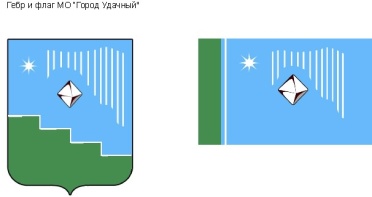 Российская Федерация (Россия)Республика Саха (Якутия)Муниципальное образование «Город Удачный»Городской Совет депутатовIV созывXXXVII СЕССИЯ                                                                    РЕШЕНИЕ                                              24 ноября 2021г.							                                      №37-6О формировании бюджетного прогноза муниципального образования «Город Удачный» Мирнинского района Республики Саха (Якутия) на долгосрочный периодРуководствуясь Бюджетным кодексом Российской Федерации, Федеральным законом от 28 июня 2014 года №172-ФЗ «О стратегическом планировании в Российской Федерации», Уставом муниципального образования «Город Удачный» Мирнинского района Республики Саха (Якутия), прогнозом социально-экономического развития муниципального образования «Город Удачный» Мирнинского района Республики Саха (Якутия), городской Совет депутатов МО «Город Удачный» решил:Формировать бюджетный прогноз муниципального образования «Город Удачный» Мирнинского района Республики Саха (Якутия) на долгосрочный период 2022-2027 годы.Администрации муниципального образования «Город Удачный» Мирнинского района Республики Саха (Якутия) обеспечить в документах по формированию долгосрочного бюджетного прогноза взаимосвязь с основными целями, задачами и приоритетами Стратегии социально-экономического развития муниципального образования «Город Удачный» Мирнинского района Республики Саха (Якутия) на период до 2030 года и предоставить проект бюджетного прогноза муниципального образования «Город Удачный» Мирнинского района Республики Саха (Якутия) на 2022-2027 годы в городской Совет депутатов одновременно с проектом решения «О бюджете муниципального образования «Город Удачный» Мирнинского района Республики Саха (Якутия) на 2022 год и плановый период 2023-2024 годов».Настоящее решение подлежит официальному опубликованию (обнародованию) в порядке, установленном Уставом МО «Город Удачный» Мирнинского района Республики Саха (Якутия), и вступает в силу после его официального опубликования (обнародования).Контроль исполнения настоящего решения возложить на комиссию по бюджету, налоговой политике, землепользованию, собственности (Иващенко В.М.).Председательгородского Совета депутатов                                                             В. В. Файзулин